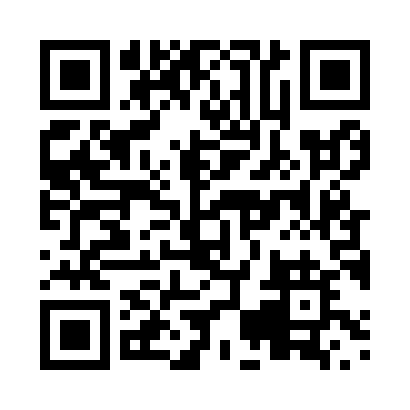 Prayer times for Burstall, Saskatchewan, CanadaMon 1 Jul 2024 - Wed 31 Jul 2024High Latitude Method: Angle Based RulePrayer Calculation Method: Islamic Society of North AmericaAsar Calculation Method: HanafiPrayer times provided by https://www.salahtimes.comDateDayFajrSunriseDhuhrAsrMaghribIsha1Mon3:185:121:246:589:3511:292Tue3:185:131:246:589:3511:293Wed3:195:131:246:589:3411:294Thu3:195:141:246:579:3411:295Fri3:205:151:246:579:3411:296Sat3:205:161:256:579:3311:297Sun3:215:171:256:579:3211:288Mon3:215:181:256:569:3211:289Tue3:225:191:256:569:3111:2810Wed3:225:201:256:569:3011:2811Thu3:235:211:256:559:2911:2712Fri3:235:221:256:559:2911:2713Sat3:245:231:266:559:2811:2614Sun3:255:241:266:549:2711:2615Mon3:255:251:266:549:2611:2616Tue3:265:261:266:539:2511:2517Wed3:275:271:266:539:2411:2518Thu3:275:291:266:529:2311:2419Fri3:285:301:266:519:2211:2420Sat3:285:311:266:519:2011:2321Sun3:295:321:266:509:1911:2222Mon3:305:341:266:499:1811:2223Tue3:305:351:266:499:1711:2124Wed3:315:361:266:489:1511:2125Thu3:325:381:266:479:1411:2026Fri3:335:391:266:469:1211:1927Sat3:335:411:266:469:1111:1828Sun3:355:421:266:459:1011:1629Mon3:385:431:266:449:0811:1330Tue3:405:451:266:439:0711:1131Wed3:435:461:266:429:0511:08